					Technische Universität München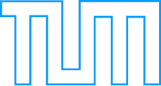 						Fakultät für Wirtschaftswissenschaften						Lehrstuhl für BWL – Unternehmensführung						Univ.-Prof. Dr. Alwine MohnenBewerbungsblatt BachelorarbeitVorleistungen:Themengebiet/-vorschlag:Unternehmenspartner (falls Praxisarbeit): ________________________________________________Mit diesem Formular einzureichende Unterlagen:Aktueller Kontoauszug über die bisherigen PrüfungsleistungenTabellarischer LebenslaufExposé bei eigenem ThemenvorschlagMünchen, den						____________________________							UnterschriftName:Vorname:Matrikelnr.:Semester:Telefon:E-Mail:Vertiefung/ 
Technikfach:Seminar 
(Note/ Semester)Notenschnitt
Finance bzw. MSLNotenschnitt gesamtGewünschtes Startdatum: